    WEEKLY WELL ACTIVITY REPORT15 February 2021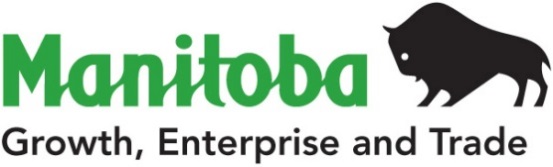 Petroleum Branch360-1395 Ellice Ave, Winnipeg, MB   R3G 3P2T 204-945-6577  F 204-945-0586www.manitoba.caPetroleum Branch360-1395 Ellice Ave, Winnipeg, MB   R3G 3P2T 204-945-6577  F 204-945-0586www.manitoba.caPetroleum Branch360-1395 Ellice Ave, Winnipeg, MB   R3G 3P2T 204-945-6577  F 204-945-0586www.manitoba.caPetroleum Branch360-1395 Ellice Ave, Winnipeg, MB   R3G 3P2T 204-945-6577  F 204-945-0586www.manitoba.caPetroleum Branch360-1395 Ellice Ave, Winnipeg, MB   R3G 3P2T 204-945-6577  F 204-945-0586www.manitoba.caPetroleum Branch360-1395 Ellice Ave, Winnipeg, MB   R3G 3P2T 204-945-6577  F 204-945-0586www.manitoba.caPetroleum Branch360-1395 Ellice Ave, Winnipeg, MB   R3G 3P2T 204-945-6577  F 204-945-0586www.manitoba.caPetroleum Branch360-1395 Ellice Ave, Winnipeg, MB   R3G 3P2T 204-945-6577  F 204-945-0586www.manitoba.caWEEKLY WELL ACTIVITY REPORTWEEKLY WELL ACTIVITY REPORTWEEKLY WELL ACTIVITY REPORTWEEKLY WELL ACTIVITY REPORTWEEKLY WELL ACTIVITY REPORTWEEKLY WELL ACTIVITY REPORTWEEKLY WELL ACTIVITY REPORTWEEKLY WELL ACTIVITY REPORT PETROLEUM INDUSTRY ACTIVITY REPORT PETROLEUM INDUSTRY ACTIVITY REPORT PETROLEUM INDUSTRY ACTIVITY REPORT PETROLEUM INDUSTRY ACTIVITY REPORT PETROLEUM INDUSTRY ACTIVITY REPORT PETROLEUM INDUSTRY ACTIVITY REPORT PETROLEUM INDUSTRY ACTIVITY REPORT PETROLEUM INDUSTRY ACTIVITY REPORT          (January 1/21 – February 15/21)          (January 1/21 – February 15/21)          (January 1/21 – February 15/21)          (January 1/21 – February 15/21)          (January 1/21 – February 15/21)          (January 1/21 – February 15/21)          (January 1/21 – February 15/21)          (January 1/21 – February 15/21)DRILLING ACTIVITYTo February 15/21To February 17/20To February 17/20To February 17/202020 TotalDrilling Licences Issued727272790Licences Cancelled000011Vertical Wells Drilled03337Horizontal Wells Drilled2842424276Stratigraphic Test Holes Drilled00000Wells Drilled - Total2845454583No. of Metres Drilled63 07596 27596 27596 275166 777Wells Re-entered00000Wells Being Drilled01110No. of Active Rigs23330Wells Licenced but Not Spudded3440404055Wells Completed as Potential Oil Wells2743434380Wells Abandoned Dry00002Wells Drilled but Not Completed12220Other Completions00001New Wells on Production1000100GEOPHYSICAL ACTIVITYGeophysical Programs Licenced30000Licences Cancelled00000Kilometers Licenced 590000Kilometers Run079797979 2020201920192019OIL PRICES (Average)$/m3    ($/bbl)$/m3    ($/bbl)$/m3    ($/bbl)$/m3    ($/bbl)Month of November43            303.27 (48.19)                     443.23 (70.43)                     443.23 (70.43)                     443.23 (70.43)Month of December43            346.19 (55.01)                     430.96 (68.48)                     430.96 (68.48)                     430.96 (68.48)OIL PRODUCTION (M3)2021202020202020Month of January175 733.6  214 985.5  214 985.5  214 985.5Lic. No.: 11457Tundra Daly Sinclair Prov. HZNTL B1-30-8-28 (WPM)UWI: 103.01-30-008-28W1.00 Status: Completing (COMP)Completing: 05-Feb-2021Lic. No.: 11459Tundra Daly Sinclair Prov. HZNTL D8-30-8-28 (WPM)UWI: 105.08-30-008-28W1.00 Status: Completing (COMP)Completing: 10-Feb-2021Lic. No.: 11460Tundra Daly Sinclair Prov. HZNTL D9-30-8-28 (WPM)UWI: 106.09-30-008-28W1.00 Status: Completing (COMP)Completing: 09-Feb-2021Lic. No.: 11461Sinclair Unit No. 19 Prov. HZNTL B13-4-9-29 (WPM)UWI: 103.13-04-009-29W1.00 Status: Moving In Rotary Tools (MIRT)Moving In Rotary Tools: 15-Feb-2021Lic. No.: 11469Sinclair Unit No. 3 HZNTL A1-1-8-29 (WPM)UWI: 103.01-01-008-29W1.00 Spud Date: 11-Feb-2021K.B. Elevation: 506.57 mSurface Casing: 244.50 mm @ 136.00 m with 6.5 tIntermediate Casing: 177.80 mm @ 1025.00 m with 20.0 tFinished Drilling: 15-Feb-2021Total Depth: 2588.00 mStatus: Waiting On Orders (WOO)Waiting On Orders: 15-Feb-2021Lic. No.: 11470Ebor Unit No. 3 HZNTL A13-7-9-29 (WPM)UWI: 102.13-07-009-29W1.00 Spud Date: 11-Feb-2021K.B. Elevation: 541.22 mSurface Casing: 244.50 mm @ 135.00 m with 6.5 tProduction Casing: 139.70 mm @ 2464.00 m with 38.0 tFinished Drilling: 14-Feb-2021Total Depth: 2476.00 mRig Released: 15-Feb-2021Status: Waiting On Service Rig (WOSR)Waiting On Service Rig: 15-Feb-2021Lic. No.: 11477Tundra Daly Sinclair HZNTL 13-23-9-29 (WPM)UWI: 102.13-23-009-29W1.00 Finished Drilling: 10-Feb-2021Total Depth: 2178.50 mProduction Casing: 139.70 mm @ 2178.50 m with 31.8 tRig Released: 11-Feb-2021Status: Waiting On Service Rig (WOSR)Waiting On Service Rig: 11-Feb-2021Lic. No.: 11479Tundra Daly Sinclair Prov. HZNTL A9-16-10-28 (WPM)UWI: 102.09-16-010-28W1.00 Status: Completing (COMP)Completing: 15-Feb-2021Lic. No.: 11480Tundra Daly Sinclair Prov. HZNTL B9-16-10-28 (WPM)UWI: 103.09-16-010-28W1.00Status: Completing (COMP)Completing: 09-Feb-2021Lic. No.: 11492Tundra Daly Sinclair HZNTL B12-8-10-28 (WPM)UWI: 104.12-08-010-28W1.00 Finished Drilling: 10-Feb-2021Total Depth: 2135.00 mProduction Casing: 139.70 mm @ 2135.00 m with 33.0 tRig Released: 11-Feb-2021Status: Waiting On Service Rig (WOSR)Waiting On Service Rig: 11-Feb-2021Lic. No.: 11494North Virden Scallion Unit No. 1 HZNTL 3-15-11-26 (WPM)UWI:102.03-15-011-26W1.00Licence Issued: 12-Feb-2021Licensee: Corex Resources LtdMineral Rights: Corex Resources LtdContractor: Ensign Drilling Inc. - Rig# 14Surface Location: 3A-22-11-26Co-ords: 115.00 m N of S of Sec 22         630.00 m E of W of Sec 22Grd Elev: 455.70 mProj. TD: 2296.00 m (Mississippian)Field: VirdenClassification: Non Confidential DevelopmentStatus: Location(LOC)Lic. No.: 11495North Virden Scallion Unit No. 1 HZNTL 12-22-11-26 (WPM)UWI:102.12-22-011-26W1.00Licence Issued: 12-Feb-2021Licensee: Corex Resources LtdMineral Rights: Corex Resources LtdContractor: Ensign Drilling Inc. - Rig# 14Surface Location: 3B-22-11-26Co-ords: 120.00 m N of S of Sec 22        540.00 m E of W of Sec 22Grd Elev: 455.66 mProj. TD: 1652.16 m (Mississippian)Field: VirdenClassification: Non Confidential DevelopmentStatus: Location(LOC)Lic. No.: 11496North Virden Scallion Unit No. 1 HZNTL 14-22-11-26 (WPM)UWI:104.14-22-011-26W1.00Licence Issued: 12-Feb-2021Licensee: Corex Resources LtdMineral Rights: Corex Resources LtdContractor: Ensign Drilling Inc. - Rig# 14Surface Location: 3B-22-11-26Co-ords: 120.00 m N of S of Sec 22        560.00 m E of W of Sec 22Grd Elev: 455.79 mProj. TD: 1937.20 m (Mississippian)Field: VirdenClassification: Non Confidential DevelopmentStatus: Location(LOC)